Муниципальное бюджетное общеобразовательное учреждение –лицей № 18 г. ОрлаДемоверсия материалов для проведения промежуточной аттестации по окружающему миру в 4-х классах 2021 – 2022 учебного годаИнструкция по выполнению работыНа выполнение работы по учебному предмету «Окружающий мир» даётся 45 минут. Работа состоит из двух частей и включает в себя 10 заданий.Ответы на задания запиши в поле ответа в тексте работы.При выполнении работы не разрешается пользоваться учебником, рабочими тетрадями и другим справочным материалом.Советуем выполнять задания в том порядке, в котором они даны. Для экономии времени пропускай задание, которое не удаётся выполнить сразу, и переходи к следующему. Постарайся выполнить как можно больше заданий.Желаем успеха!                                                          Часть 1 Рассмотри рисунок, на котором изображён кабинет врача. Стол может быть изготовлен из дерева. Он отмечен на рисунке стрелкой с соответствующей надписью.   Покажи на рисунке стрелкой любой предмет (любую деталь) из металла и любой предмет (любую деталь) из стекла. Подпиши название соответствующего материала рядом с каждой стрелкой.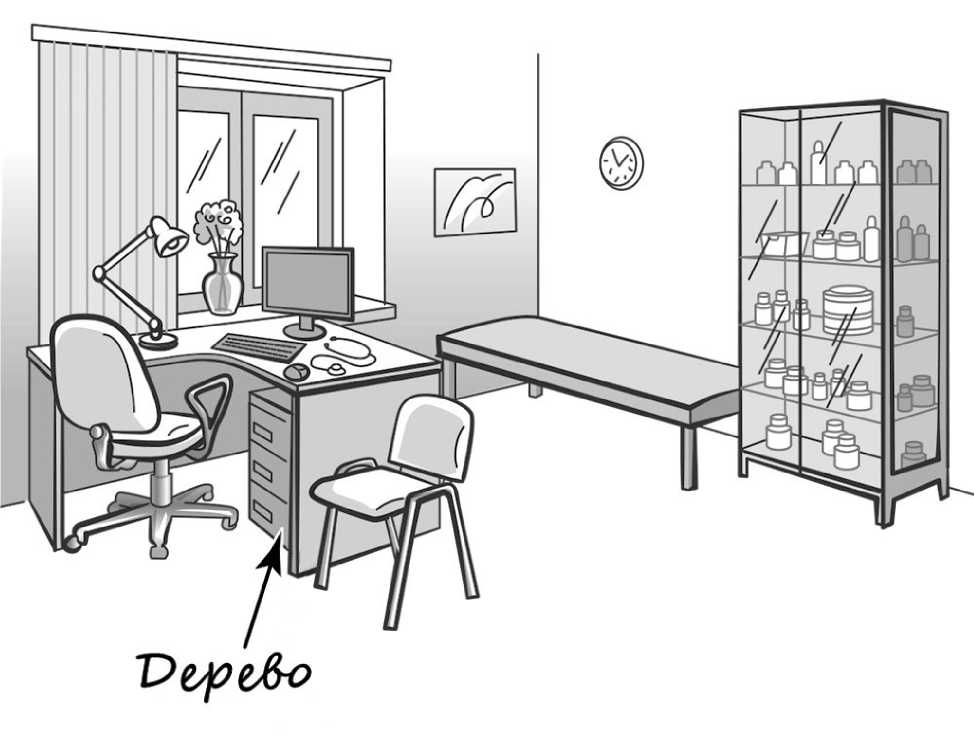 На интернет-сайтах погоды можно встретить подобные таблицы. Изучи прогноз погоды на трое суток.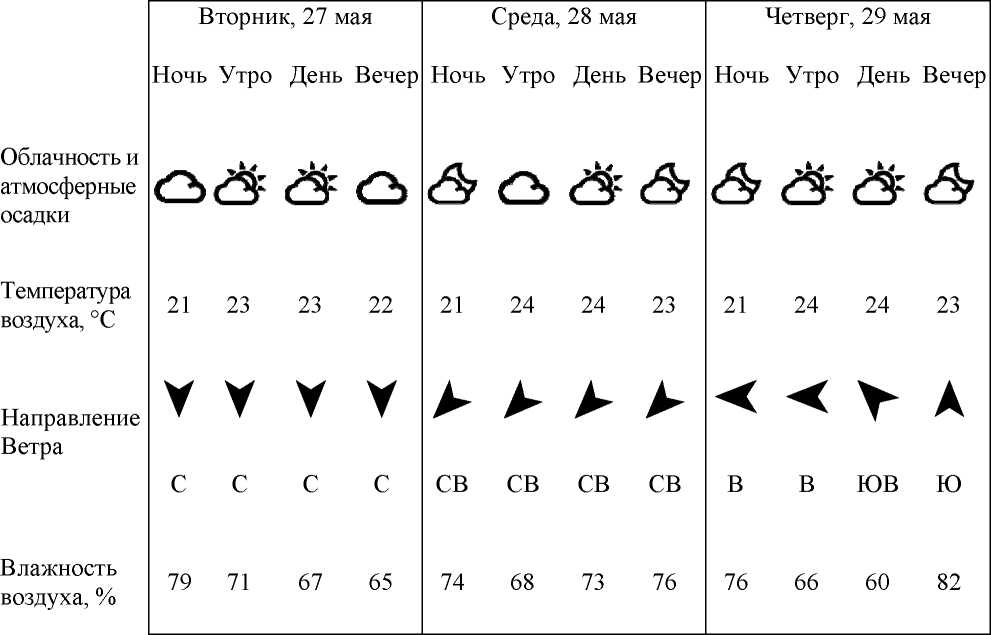 	Выбери верные утверждения об ожидаемой погоде на эти трое суток и запиши в строку ответа их номера.В среду температура воздуха не превысит 21 °С.Во вторник будет дуть северный ветер.Влажность воздуха не изменится с вечера вторника до утра среды.На протяжении всех трёх суток будет преобладать переменная облачность.Ответ:_______________________________________________3.1.Рассмотри карту мира. На ней буквами А и Б отмечены два материка.Запиши название каждого материка в отведённое для этого поле.Название материка А                                 Название материка Б____________________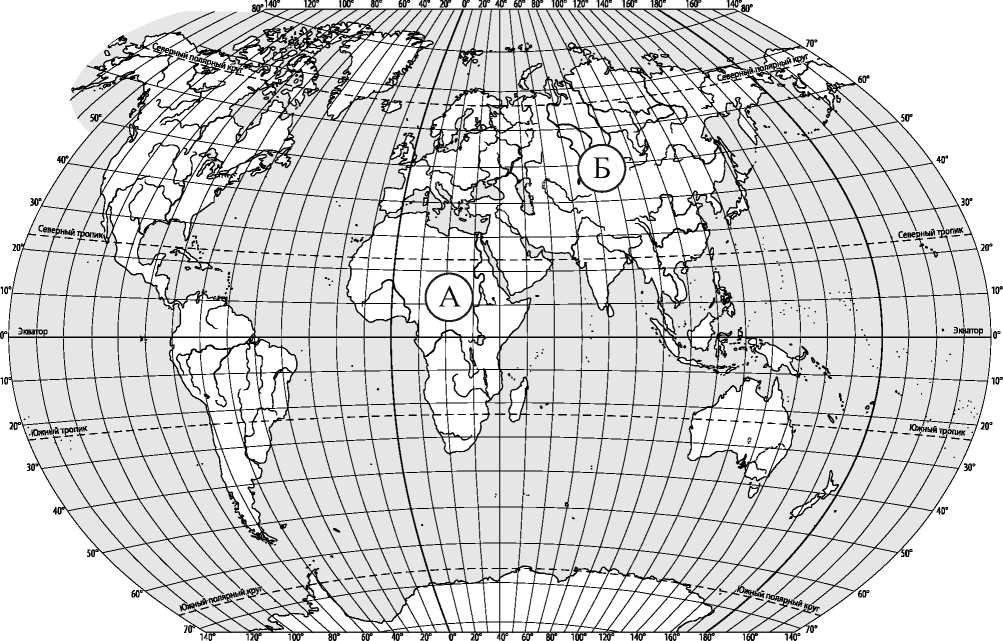 На следующей странице представлены фотографии белого медведя, бобра, зебры и носорога. Запиши название каждого из этих животных рядом с номером фотографии, на которой оно изображено.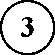 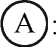 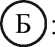 Какие из этих животных обитают в естественной среде (не в зоопарке) на материке А, а какие - на материке Б? Запиши номера фотографий с изображением этих животных.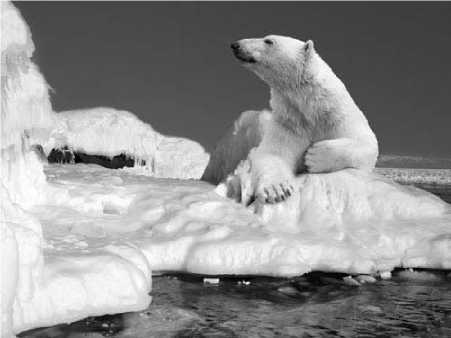 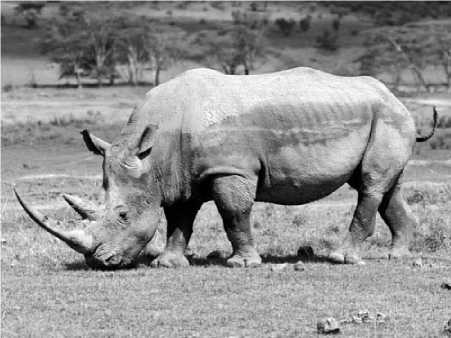                                                                                   2)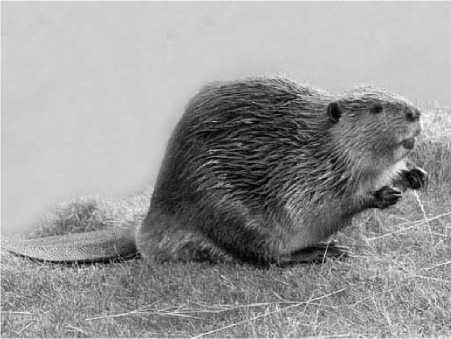 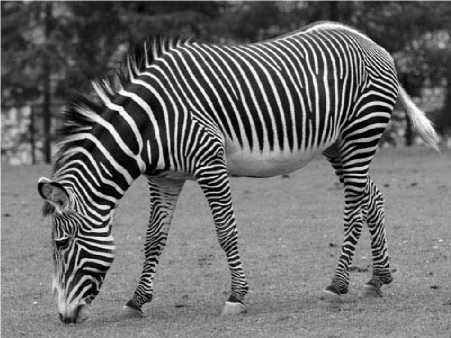                                                                                   4)                      4 Рассмотри изображение человека. Покажи стрелками и подпиши голень, плечо и желудок человека так, как показано на примере.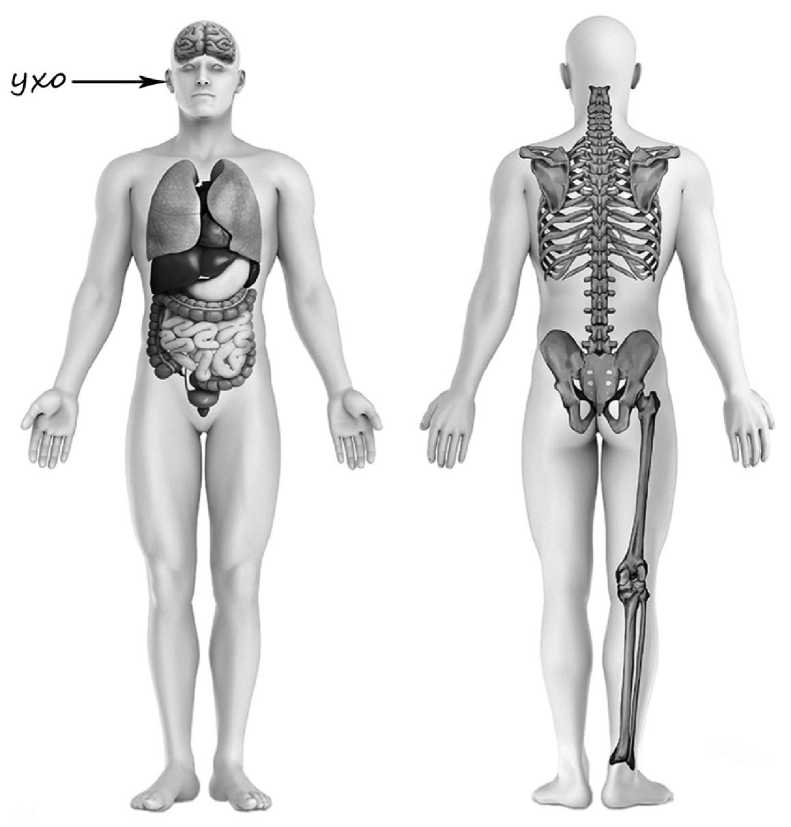 	5.Составь два правила сохранения здоровья человека из приведённых частей фраз: для этого к каждой позиции первого столбца подбери соответствующую позицию из второго столбца.Начало фразы	Продолжение фразыА) Чтобы избежать инфекции	1)	нужно тепло одеваться.в полости рта,	2)	нужно соблюдать режим дня.Б) Чтобы не простудиться, выходя	3)	нужно регулярно чистить зубы.на улицу в холодную погоду,Запиши в таблицу выбранные цифры под соответствующими буквами.6.Артём проводил наблюдения за прорастанием семян гороха и появившимися ростками. Чтобы выяснить, влияет ли освещённость на скорость прорастания, он взял два стакана, положил в каждый из них несколько одинаковых семян гороха и залил водой из одной бутылки так, чтобы семена были полностью в воде. Оба стакана Артём поставил на стол под лампу дневного освещения, но один из них заслонил от лампы картонной коробкой с вырезанными отверстиями. Затем Артём наблюдал за появляющимися в обоих стаканах ростками.Сравни условия прорастания семян гороха в двух разных стаканах в описанном опыте. Подчеркни в каждой строке одно из выделенных слов.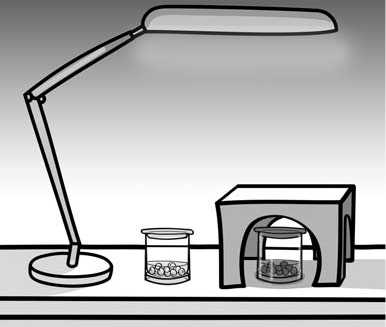 Вид семян:                                                             одинаковый / различныйТемпература семян в двух стаканах:                  одинаковая / различнаяОсвещённость семян в двух стаканах:                одинаковая / различнаяКакие измерения и сравнения должен провести Артём, чтобы определить, влияет ли освещённость на скорость прорастания семян?Ответ:_________________________________________________________С помощью какого опыта Артём может выяснить, влияет ли наличие почвы в стакане на скорость прорастания семян? Опиши этот опыт.Ответ:______________________________________________________Часть 27.Рассмотри знаки, изображённые на рисунках, и ответь на вопросы.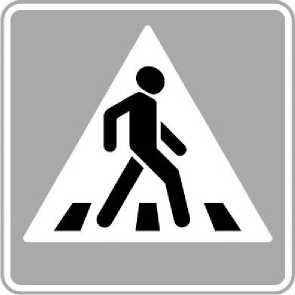 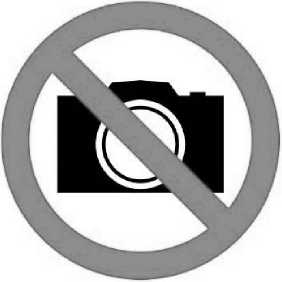 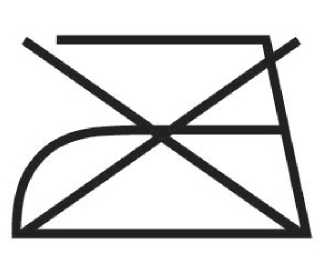 Какой из этих знаков можно встретить в музее?Ответ:_______________________Какое правило отражает этот знак? Ответ:____________________________________________________________7.2. Какие правила отражают два других знака? Запиши ответы в таблицу.      8.На фотографиях изображены предметы, с которыми работают представители разных профессий. Выбери ОДНУ из фотографий и запиши букву, которой она обозначена.Представители какой профессии работают с изображёнными на выбранной фотографии предметами? Если ты знаешь много профессий, представители которых работают с выбранным(-и) тобой предметом(-ами), назови любую из них. Какую работу выполняют люди этой профессии? Чем работа людей этой профессии полезна обществу?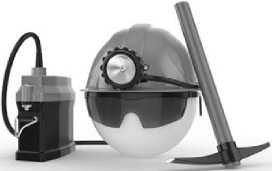 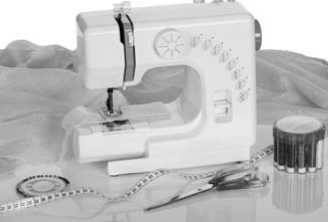 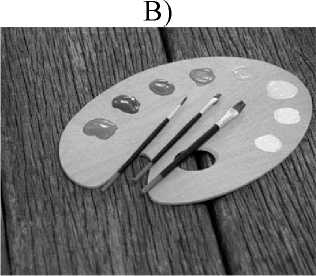 Выбранная фотография: Ответ:9.День матери - международный праздник в честь матерей. В России его официально отмечают в последнее воскресенье ноября.2021Январь	Февраль	Март	АпрельОбведи эту дату в календаре.Запиши, на какое число приходится этот день в 2021 году.Ответ:	Как ты думаешь, почему этот день важен для каждого человека? (Напиши ответ объёмом до пяти предложений.)Ответ:____________________________________________________________________________________________________________________________________________________________________________________________________________________________________________________Запиши название региона: республики, или области, или края, или города, или автономного округа, в котором ты живёшь.Ответ:	Как называется главный город твоего региона / район, в котором ты живёшь? Ответ:	Производством каких товаров известен твой регион?Ответ:_____________________________________________________Какие памятники природы или памятники истории и культуры находятся в твоём регионе? Расскажи об одном из этих памятников.Ответ:____________________________________________________________________________________________________________________________1)2)3)4)МатерикАБЖивотныеНачало фразыАБПродолжение фразыЗНАКПРАВИЛОпнВТСРчтптСБВСпнВТСРчтптСБВСпнВТСРчтптСБВСпнВТСРчтптСБВС123123456712345671234456789108910111213148910111213145678910111112131415161715161718192021151617181920211213141516171818192021222324222324252627282223242526272819202122232425252627282930312930312627282930МайИюньИюньИюньИюльИюльИюльАвгустАвгустАвгустПНВТСРчтптСБВСпнВТСРчтптСБВСпнВТСРчтптСБВСпнВТСРчтптСБВС121234561234134567897891011121356789101123456781011121314151614151617181920121314151617189101112131415171819202122232122232425262719202122232425161718192021222425262728293028293026272829303123242526272829313031СентябрьСентябрьСентябрьОктябрьОктябрьОктябрьНоябрьНоябрьНоябрьДекабрьДекабрьДекабрьПНВТСРчтптСБВСпнВТСРчтптСБВСпнВТСРчтптСБВСпнВТСРчтптСБВС1234512312345671234567891011124567891089101112131467891011121314151617181911121314151617151617181920211314151617181920212223242526181920212223242223242526272820212223242526272829302526272829303129302728293031